Publicado en  el 25/06/2015 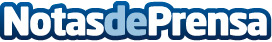 La Universidad alcanza la tasa neta de escolarización más alta de la historia, el 29,7%El número de estudiantes de Grado, de Ciclo y Máster en el curso 2014-2015 asciende a 1.501.184. En la última década, la tasa neta de escolarización en la Universidad ha pasado del 23,9% al 29,7%.Datos de contacto:Nota de prensa publicada en: https://www.notasdeprensa.es/la-universidad-alcanza-la-tasa-neta-de_1 Categorias: Educación Cursos Universidades http://www.notasdeprensa.es